BOARD OF TRUSTEES									SUPERINTENDENTSCOTT HANSEN									CHAD TURNERDEBBIE HIGHTOWERERIC SAWYERTHOMAS VANOSDELLDIANNA WORKMANPO Box 39 ~ 9410 S. 355th AvenueArlington, AZ 85322623.386.2031  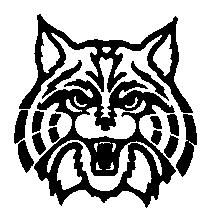 UNOFFICIALREGULAR BOARD MEETINGARLINGTON SCHOOL DISTRICT NO. 47MAY 11, 2020Call to Order – The meeting was called to order at 6:00 p.m. by Board President Eric Sawyer. Board Members present were, Scott Hansen, Debbie Hightower, Thomas Vanosdell and Dianna Workman. Administration present was Chad Turner, Melanie Finchum and Kathy Turner. There were no public present.Pledge of Allegiance – Mr. Turner led the Pledge of Allegiance.Invocation – Mr. Turner led the Invocation.Call to the Public – There were no public present.Approval of Minutes – Motion by Scott Hansen and seconded by Thomas Vanosdell to approve the minutes from April 13, 2020. Votes 5/0Approval of Student Activities – Motion by Debbie Hightower and seconded by Dianna Workman to approve the Student Activities Statement as presented for $8092.02. Votes 5/0Approval of Vouchers – Motion by Thomas Vanosdell and seconded by Scott Hansen to approve payroll vouchers 21 and 22 and expense vouchers 5382, 5383, 5384, 5385, 5386 and 5387 as presented. Votes 5/0Consideration of Budget Revision #2 – Motion by Dianna Workman and seconded by Scott Hansen to approve Budget Revision #2 as presented for $2,490,376.00 by Business Manager Melanie Finchum. Votes 5/0Consideration of Performance Plan Results – Motion by Debbie Hightower and seconded by Thomas Vanosdell to pay our certified teachers full performance pay and classify them as highly effective for the 19-20 SY. Votes 5/0Consideration of New Laptops for Teachers – Motion by Scott Hansen and seconded by Dianna Workman to approve the purchase of new laptops for the teachers from CDW for the amount of $14525.72. Votes 5/0Superintendent ReportEighth Grade Promotion Parade May 20th at 9:00 a.m.Daily Student Packets. Cafeteria lunches at 100%. Reimbursement will by high.Annual Audit and ADE ADM Audit.There has been no guidance from ADE on how schools will open. Motion by Scott Hansen and seconded by Thomas Vanosdell to adjourn the meeting at 6:10 p.m. due to lack of further business. Votes 5/0SIGNATURES:_________________________			_________________________	Eric Sawyer, President				Scott Hansen_________________________			_________________________	Debbie Hightower				Thomas Vanosdell_________________________	Dianna Workman Mmf 